2019-2020 GALAXY SOCCER CLUB PLAYER COMMITMENT AGREEMENTPlease read the following information and sign the last page to acknowledge that you have read and understand this agreement and agree to all of its terms.REGISTRATIONYour player will not be officially registered with Galaxy Soccer Club or added to the team roster until you have completed the GotSoccer registration using the link provided to you by the registrar.  Registration must be completed within 48 hours of receiving your offer to reserve your player’s slot on the team.  COMMITMENT FEEAs part of the registration process, you must pay a $250 commitment fee, which will be used by the club to purchase your player’s uniform kit.  If you do not want to pay the commitment fee online via GotSoccer, you may select the option to pay by check/money order and then submit your payment (cash, check, money order, or debit/credit card) with this Commitment Agreement.  NOTE:  Your player will not be officially registered with Galaxy Soccer Club or added to a team roster until this commitment fee has been received.  This fee is non-refundable.  BIRTH CERTIFICATE/PASSPORTAfter your player has been officially registered, you will be contacted by the club to submit a copy of a birth certificate or passport to verify your player’s name and date of birth.  If you have already submitted this document, there will be a “V” beside the date of birth in your player’s GotSoccer account, indicating that his/her birthdate has been verified and a copy is not required.PLAYER PHOTOAfter your player has been officially registered, you may be contacted by the club to provide a recent, close-up photo of your player’s head and face, which will be used by the league to create your player’s player card.  If you already have a recent photo of your player uploaded to his/her GotSoccer account, a new photo will likely not be required.CLUB FEE PAYMENTSYour balance can be paid all at once or divided into monthly payments.  These payments will, in most cases, be processed as auto-debits through GotSoccer by entering your credit/debit card information when finalizing the registration process.  You can also make payments outside of GotSoccer through the mail by check or in person by cash, check, or credit/debit card.  All monthly payments, regardless of payment method, will incur a small bank transaction fee per payment.   NOTE:  The club fee is based on an annual membership.  If you choose to leave the club before the end of the 2019/20 season, you remain responsible for paying any unpaid balance.TOURNAMENTSAll teams are expected to participate in at least 2 tournaments throughout the year.  Each team will be expected to raise the money to pay their tournament fees through fundraising, sponsorships, and/or donations.FINANCIAL ASSISTANCEThe amount of your total membership fee can be reduced by applying for financial assistance, using the form at https://www.galaxysoccer.org/useful-documents.  No player will be considered for financial assistance until the registration process has been completed and the commitment fee has been received.  UNIFORM KITThe required Select uniform kit consists of 2 game-day jerseys (home and away), 2 pair of game-day socks (home and away), 1 pair of game-day shorts, 1 training kit (jersey, shorts, and socks), 1 backpack, and 1 winter jacket.  Players intending to play goalie for their team may also purchase the optional goalie kit (long-sleeve jersey with matching shorts and socks).  Each player’s required Select uniform kit will be purchased from Soccer.com by the club using the money collected from the player's commitment fee.  Additional uniform items as well as spirit wear will be available for purchase at the Soccer.com online store.  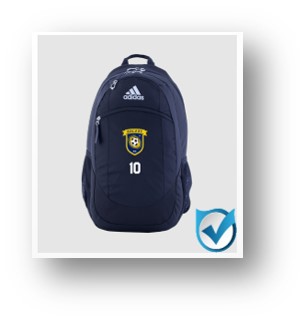 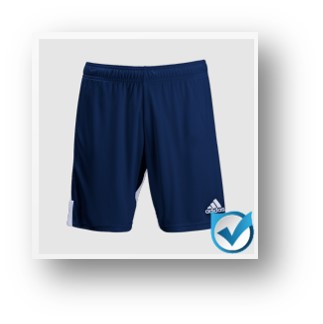 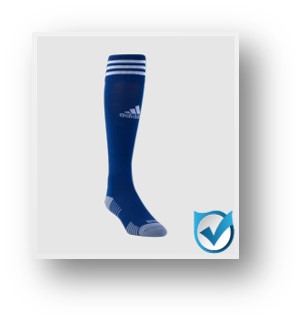 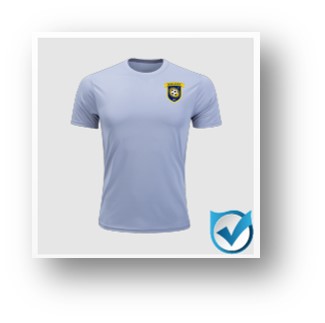 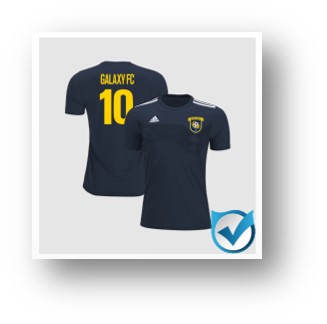 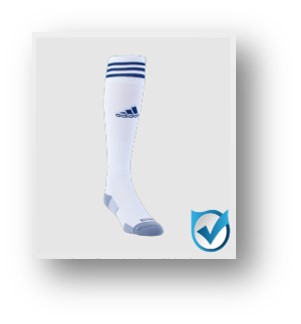 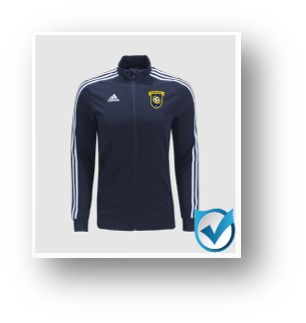 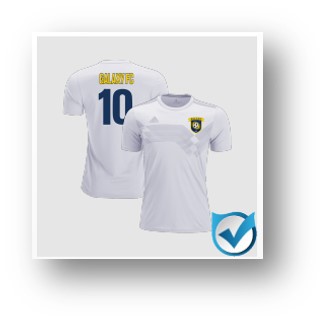 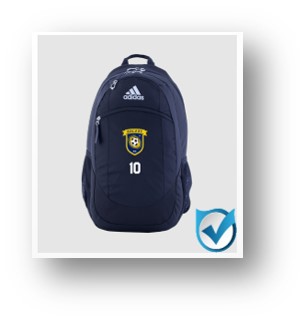 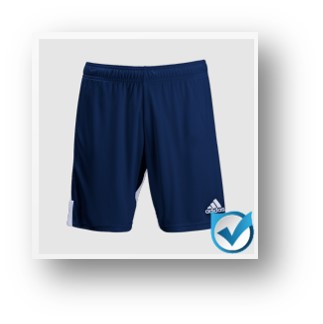 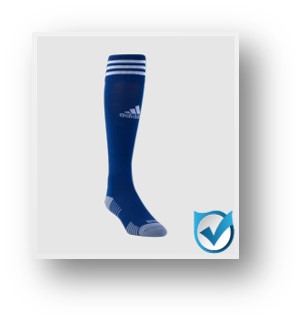 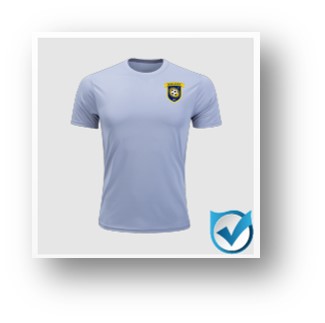 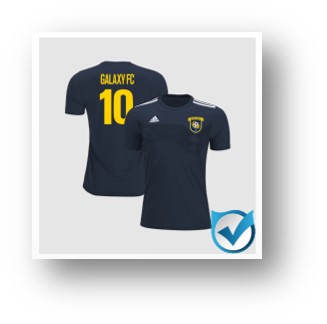 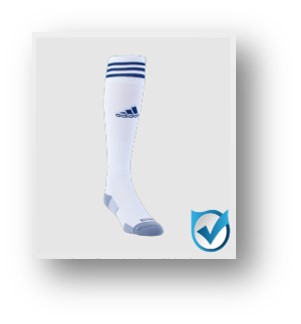 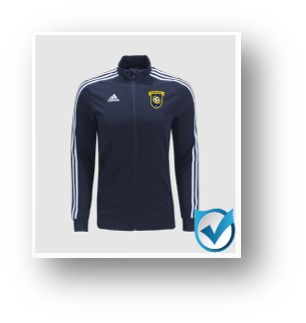 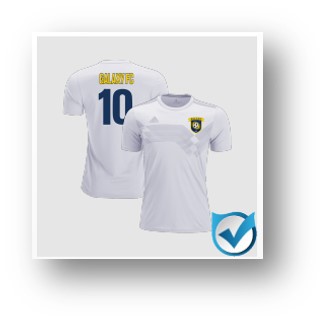 VOLUNTEERINGGalaxy Soccer Club’s mission is not to be a profit-making business that pits customers against owners.  Instead, our mission is to be a community-centered organization where everyone is engaged in creating the best environment for our kids to learn and grow as both soccer players and model citizens.  In practical terms, this means that parents need to volunteer to help run the club; players should sign up to be referees; and everybody needs to help with fundraisers and sponsorships to pay for scholarships and tournaments, which in turn will allow us to keep our club fees low.  Some volunteer positions, like team manager, may be eligible for a club discount of $250.PLAYER EXPECTATIONSEvery player is expected to be receptive to learning, which includes listening to coaches; training/playing to the best of their ability; and arriving for training 15 minutes earlier than the posted time, ant at least 45 minutes prior to the beginning of any scheduled game.  Each player will wear the appropriate gear to training and games, including training/game kit, shin guards, and soccer cleats.  Failure to abide by these expectations could result in disciplinary measures and/or reduced game time.Each player should make every effort to attend AT LEAST one training session per week, but preferably more, depending on their age and level of play.  The older the player and the higher their level of play, the more training sessions each week they should be attending.  Always keep your team manager informed when you cannot make a training session or game and/or if you need help with carpooling to get to and/or from practice or games.  Failure to attend training on a regular basis could result in disciplinary measures and/or reduced game time.PARENT EXPECTATIONSEvery parent/legal guardian of players enrolled in Galaxy Soccer Club are expected to be supportive of not only their own player but also the other players of the club, coaches, staff members, volunteers, and other parents.  Each parent will refrain from interacting with their player during training and games and from interfering with training sessions unless specifically requested by a coach to assist.  Parents will also refrain from negatively interacting with referees as well as players, parents, or coaches of opposing teams.  Parents should help their player meet the player expectations outlined above and should contact the team manager in the event of any conflict or concerns so that the club has an opportunity to attempt to resolve the issue.PHOTO USAGE PERMISSIONGalaxy Soccer Club staff and/or volunteers may take photographs and/or videos during training sessions, games, or other events, which may be used publically to promote the club, including in print or online publications, presentations, web sites, and/or social media.  No royalty, fee, or other compensation shall be payable to any player or club member as a result of this usage.CONTACT INFORMATIONPAYMENTIf Paying by Credit/Debit Card:VOLUNTEER INTERESTCheck one or more boxes to express interest and the club will contact you after registration to provide additional information.GALAXY SOCCER CLUB AGREEMENTTeam LevelClub FeeMonthly Installments (July – December)CAYSA/D2$700$120WDDOA/Alpha or USC-C$1,000$175WDDOA/Challenger or USC-B$1,100$190WDDOA/Prime or USC-A$1,200$210STYSA/SCL$1,500$250Player Name:Date of Birth:Player’s Email:Cell Phone:Name of Parents/Legal Guardians:Name of Parents/Legal Guardians:Name of Parents/Legal Guardians:	E-Mail:	E-Mail:	Telephone:	Telephone:	Mailing Address:	Mailing Address:If you are NOT paying the $250 commitment fee online via GotSoccer, you must complete the below information and pay the commitment fee when submitting this commitment agreement.  In addition, you may choose to pay part or all of your club fee and/or make a one-time donation to the Galaxy Soccer Club.  Donations to the Galaxy Soccer Club will be used to fund our financial assistance/scholarship program and are considered tax deductible (Tax ID/EIN: 81-5254772).Commitment Fee ($250)    Commitment Fee ($250)    Commitment Fee ($250)    Commitment Fee ($250)    Commitment Fee ($250)    Commitment Fee ($250)    Commitment Fee ($250)    Commitment Fee ($250)    Commitment Fee ($250)    Commitment Fee ($250)    Commitment Fee ($250)    Commitment Fee ($250)    Commitment Fee ($250)    Commitment Fee ($250)    Commitment Fee ($250)    Commitment Fee ($250)    Commitment Fee ($250)    Commitment Fee ($250)    Commitment Fee ($250)    Commitment Fee ($250)    Commitment Fee ($250)    Commitment Fee ($250)    Commitment Fee ($250)    Commitment Fee ($250)    Commitment Fee ($250)    Commitment Fee ($250)    Commitment Fee ($250)    Commitment Fee ($250)    Club PaymentClub PaymentClub PaymentAmount:  $Amount:  $Amount:  $Donation $10 $10 $10 $10 $25 $25 $25 $25 $25 $50 $50 $50 $50 $100 $100 $100 $100 $250 $250 $250 $250 $250Other:  $Other:  $Other:  $Total Amount Paid Today:  $Total Amount Paid Today:  $Total Amount Paid Today:  $Total Amount Paid Today:  $Total Amount Paid Today:  $Method of Payment:Method of Payment:Method of Payment:Method of Payment:CashCashCashCashCashCashCheck/MOCheck/MOCheck/MOCheck/MO(Check #:(Check #:(Check #:(Check #:))Credit/Debit CardCredit/Debit CardCredit/Debit CardCredit/Debit CardCredit/Debit CardCredit/Debit CardPayer’s Name as it Appears on Credit/Debit Card:Payer’s Name as it Appears on Credit/Debit Card:Payer’s Name as it Appears on Credit/Debit Card:Payer’s Billing Address:Payer’s Billing Address:Payer’s Email Address:Payer’s Email Address:Credit Card #:Expiration Date:By checking this box, I am giving permission to Galaxy Soccer Club to set up the remainder of my training fees to be automatically paid on a monthly basis via GotSoccer, using the credit/debit card information listed above.    The player and/or parent(s) listed above is interested in serving as a referee during the 2019-20 year in support of the City of Round Rock Parks and Recreation soccer program.  Referees are paid per game.    One or more of the parents/legal guardians listed above is willing to serve as a team manager for the 2019-20 season.  A team manager is critical in carrying out routine administrative duties of the team.  For optimal effectiveness, a team’s manager should be the parent of a player on that team.  NO TEAM WILL BE REGISTERED WITHOUT A TEAM MANAGER.  Team managers are eligible for a club discount of $250. One or more of the parents/legal guardians listed above is willing to assist club business by serving on the board of directors or one or more volunteer committees.  Board/committee members are eligible for a club discount of $250. By signing below, I acknowledge that, as the parent/legal guardian for the player listed above, I have read and understand, and agree to, the contents of this commitment agreement regarding the conditions of our acceptance into the Galaxy Soccer Club.Parent/Legal Guardian’s Printed NameParent/Legal Guardian’s Signature